19.04.2021r. poniedziałekTemat: Przysłowia i powiedzenia o domu – rozwijanie języka dziecka. Poznawanie i nazywanie różnych rodzajów domów, wyróżnianie ich cech wspólnych oraz różnic.Dzień dobry!Proszę zapoznajcie się z poniższymi materiałami do dzisiejszego tematu i wykonajcie ćwiczenia.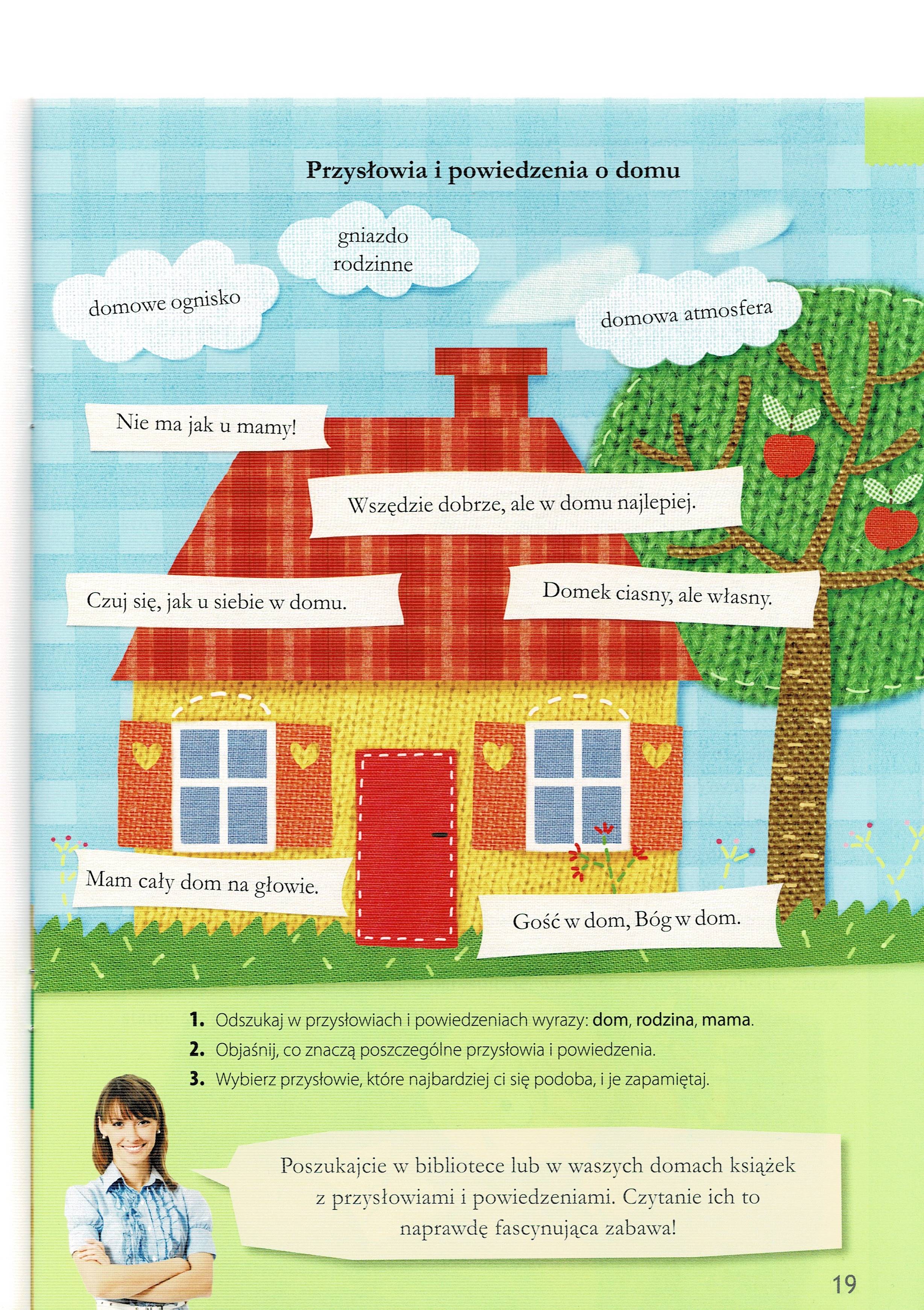 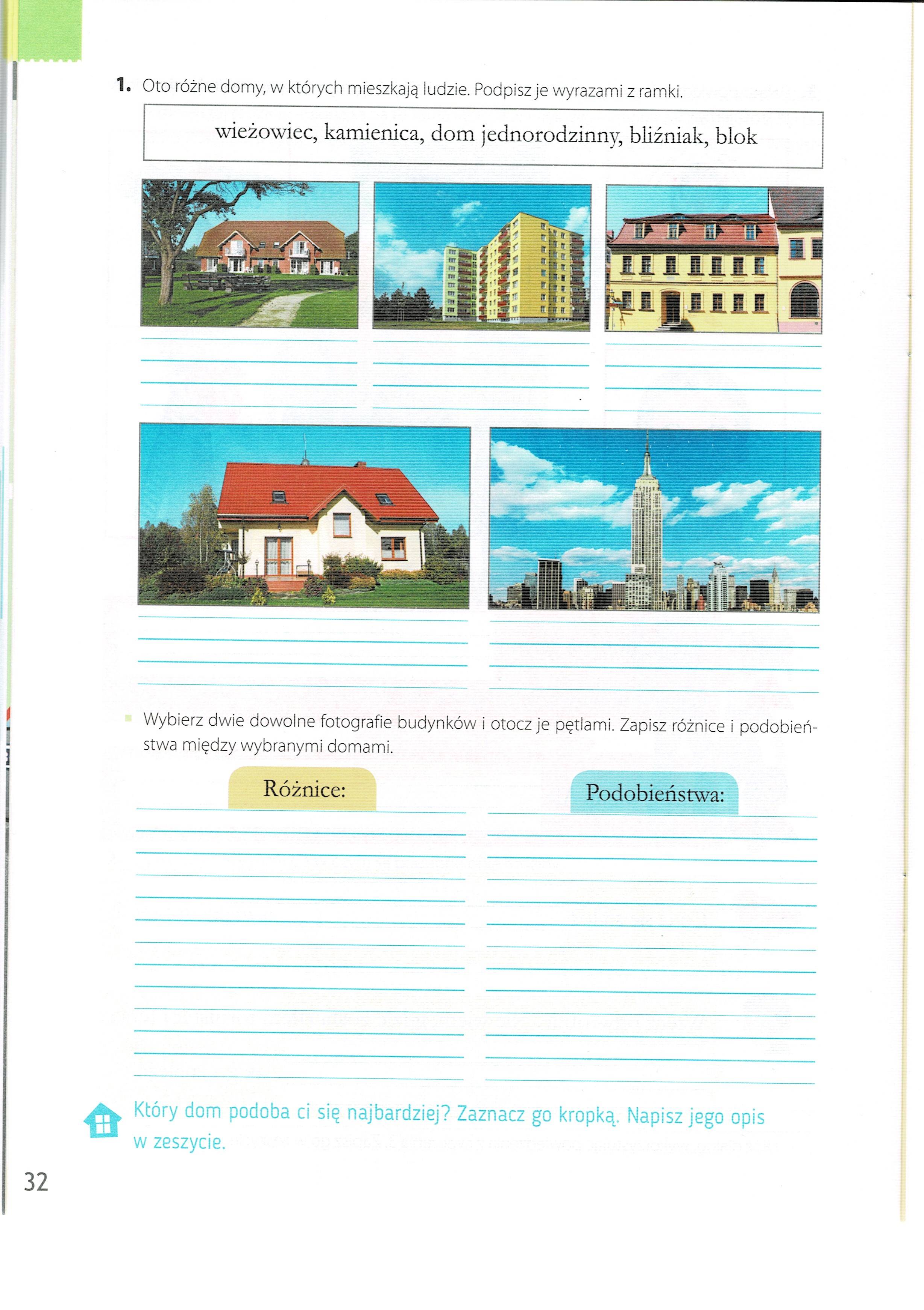 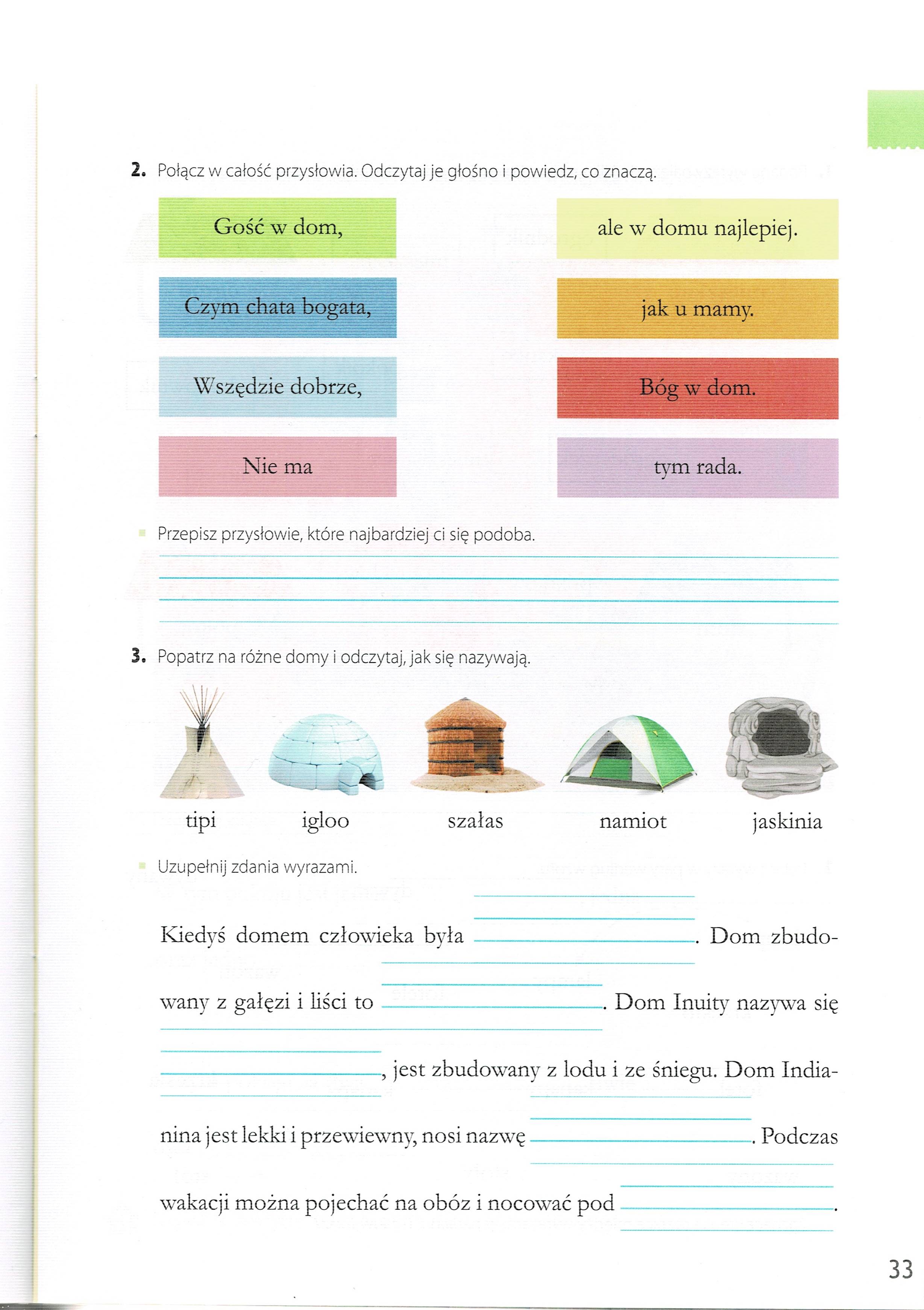 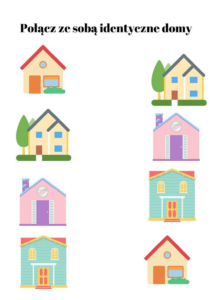 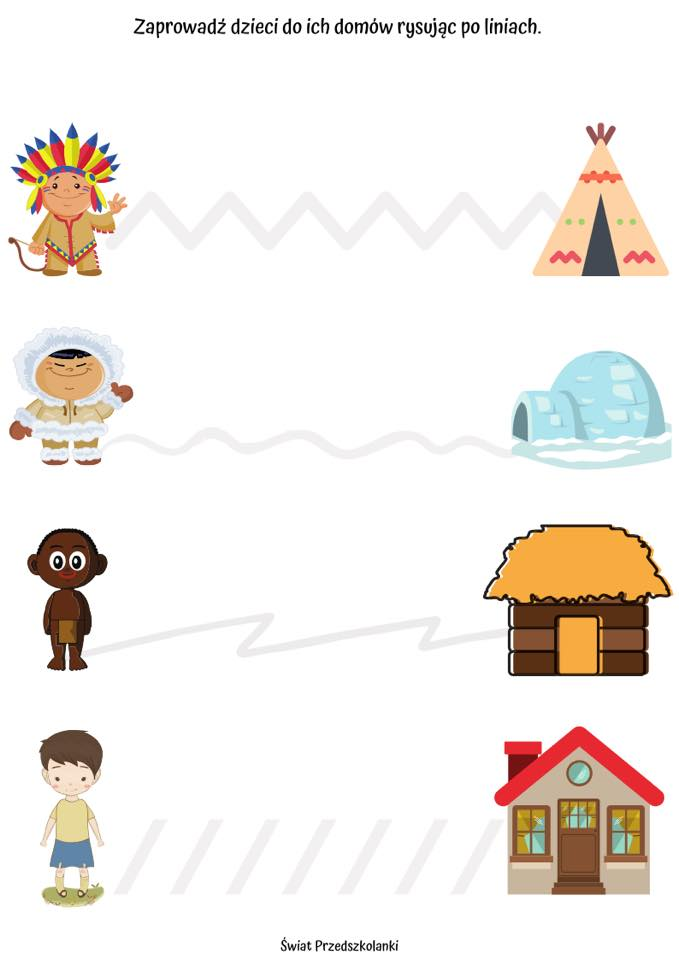 Dziękuję za pracę  !!!